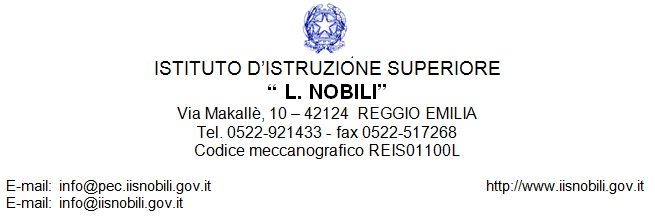 Esami di qualifica RegionaleRelazione per la commissione sullo studente con DSACLASSE A.S. Relazione per la commissioneDescrizione del disturboDescrizione del percorso seguito dallo studente e richiesta di strumenti compensativi e misure dispensative (specificare quali) durante le prove d’esame come previsto dalla Legge n. 170 dell’ottobre 2010 Modalità di svolgimento dell’esame orale.1. Descrizione del disturboDescrizione del percorso seguito dallo studente e richiesta di strumenti compensativi e misure dispensative (specificare quali) durante le prove d’esame come previsto dalla Legge n. 170 dell’ottobre 2010 Modalità di svolgimento dell’esame oraleReggio Emilia, ……………………                                           Il consiglio di classe